Digital FootprintAre you tripping on the Internet?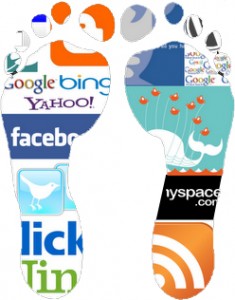 Stepping out Identify all the things you do on the InternetIdentify all the things you do on the InternetIdentify all the things you do on the Internet1.11.21.2.12.22.3.13.23.4.14.24.5.15.25.6.16.26.717.27.8.18.28.9.19.29.10.20.30.